LAŠKO IN RADEČE (učiteljica Martina Jovič)REŠITVE NEKATERIH NALOG (23.–27. 3. 2020)NAUK O GLASBI – 1. razredMALI GLASBENIKI 1: str. 37, vaja 1Pravilna rešitev: P O M L A DNAUK O GLASBI – 2. razred               MALI GLASBENIKI 2: str. 69, vaja 7 (Določi cele tone in poltone.)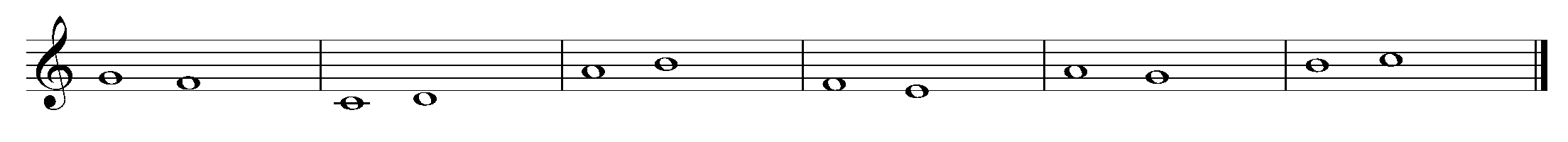                  1                               1                              1                               1/2                             1                               1/2MALI GLASBENIKI 2: str. 69, vaja 8 (Določi cele tone in poltone.)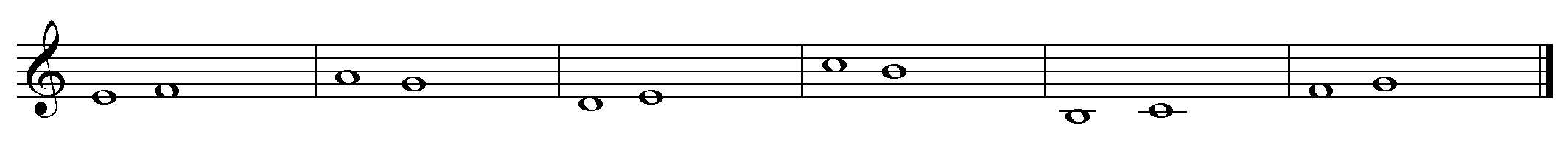                 1/2                             1                               1                              1/2                            1/2                              1NAUK O GLASBI – 3. razredMALI GLASBENIKI 3: str. 31, vaja 4 (Določi intervale.)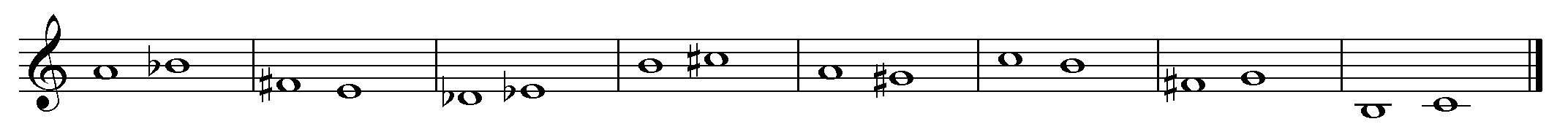                  m2                  v2                    v2                     v2                   m2                   m2                    m2                  m2MALI GLASBENIKI 3: str. 31, vaja 5 (Zapiši intervale na danih tonih.)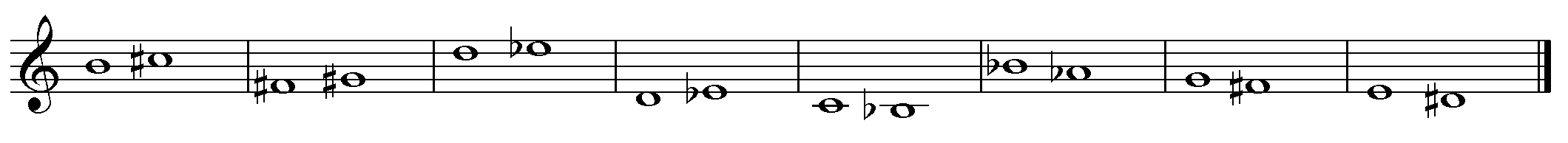                 v2↑               v2↑                 m2↑               m2↑              v2↓               v2↓                  m2↓                m2↓MALI GLASBENIKI 3: str. 31, vaja 6Napačni so drugi, tretji, četrti, sedmi in osmi primer.NAUK O GLASBI – 4. razredMALI GLASBENIKI 4: str. 71, vaja 1Sekunda obsega 2 stopnji.		Terca obsega 3 stopnje.v2 meri cel ton.				v3 meri dva tona.m2 meri pol tona. 			m3 meri en ton in pol.MALI GLASBENIKI 4: str. 71, vaja 2 (Na danih tonih zapiši m2↑.)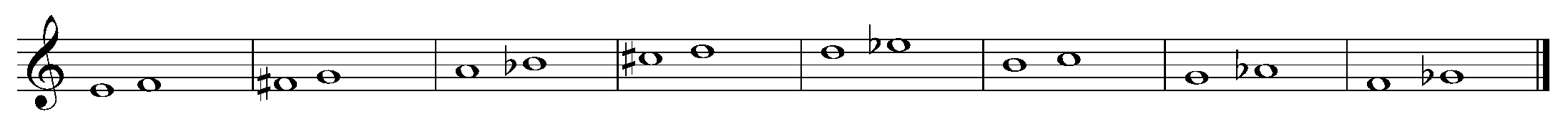 MALI GLASBENIKI 4: str. 71, vaja 3 (Na danih tonih zapiši m2↓.)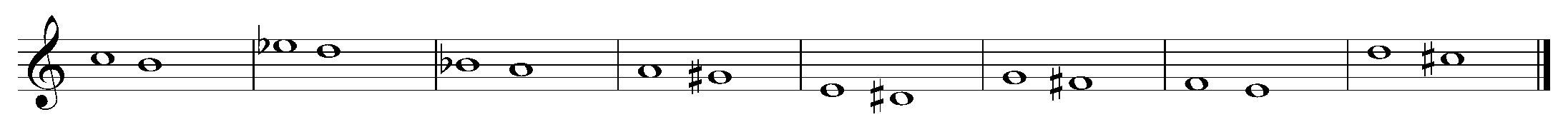 MALI GLASBENIKI 4: str. 71, vaja 4 (Na danih tonih zapiši v2↑.)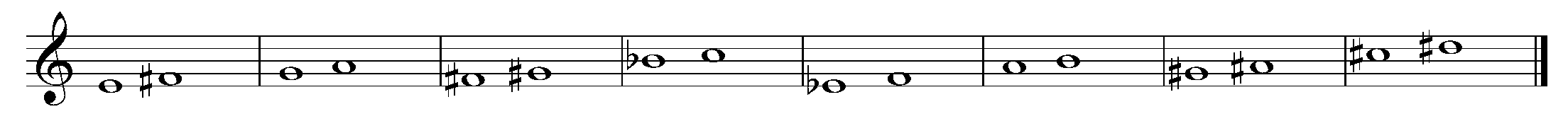 MALI GLASBENIKI 4: str. 72, vaja 5 (Na danih tonih zapiši v2↓.)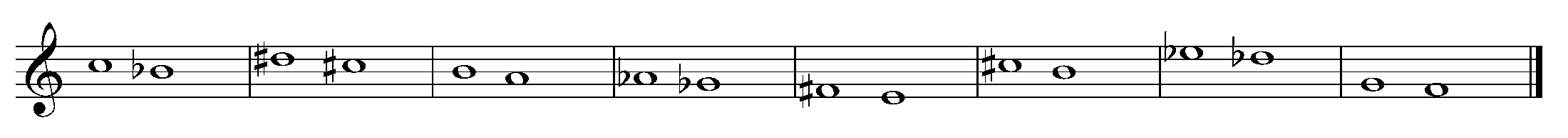 NAUK O GLASBI – 5. razredMALI GLASBENIKI 5: str. 33, vaja 6 (Zapiši akorde in jim določi lestvice.)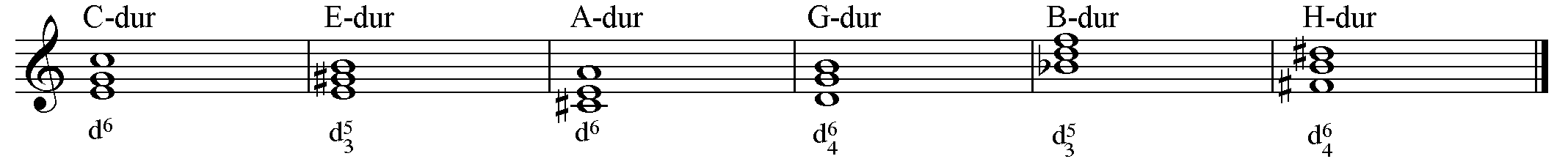 MALI GLASBENIKI 5: str. 33, vaja 7 (Zapiši intervale.)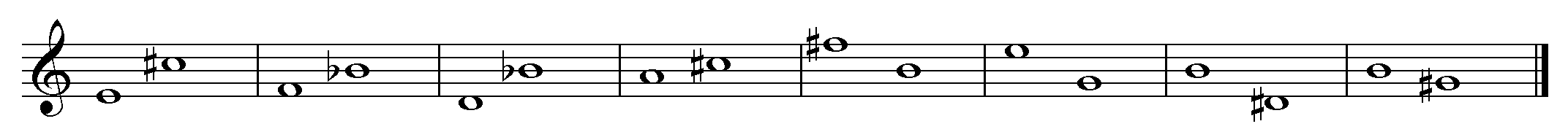                  V6↑                č4↑               m6↑               v3↑               č5↓                 v6↓                m6↓              m3↓NAUK O GLASBI – 6. razredMALI GLASBENIKI 6: str. 27, vaja 4 a in 4 b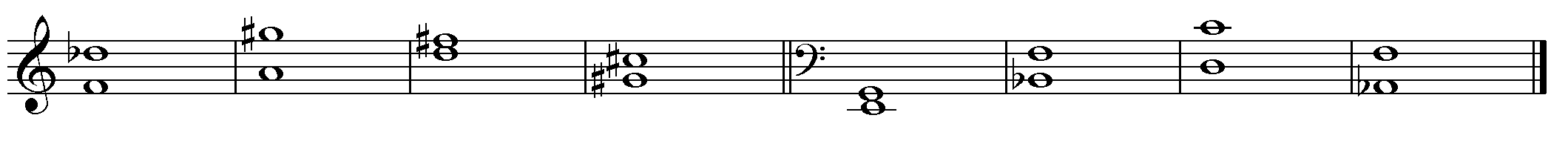            m6↑              v7↑               v3↓                č4↓                        m3↑              č5↑               m7↓              v6↓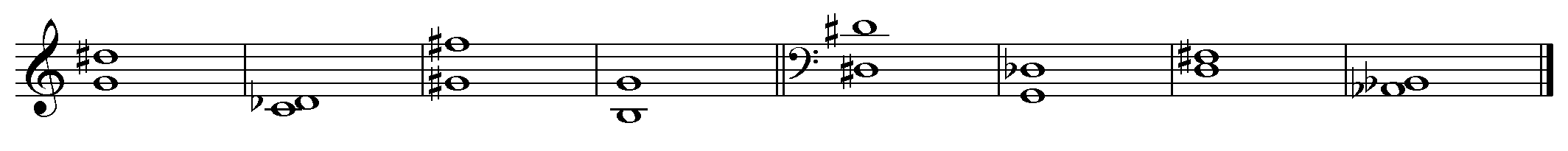            zv5                    m2                m7                 m6                         č8                   zm5                 v3                      v2MALI GLASBENIKI 6: str. 28, vaja 5 a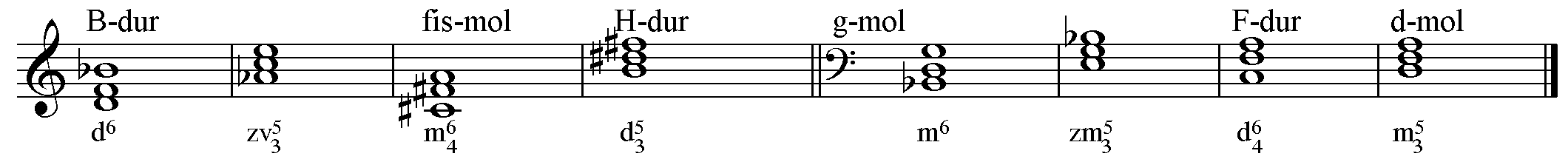 MALI GLASBENIKI 6: str. 28, vaja 5 b  Napačni so drugi, četrti, peti in sedmi primer.